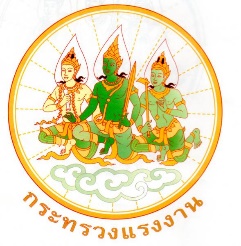 แบบแจ้งเบาะแส การค้ามนุษย์ด้านแรงงาน/การบังคับใช้แรงงาน ผู้แจ้ง  หน่วยงาน  บุคคล ......................................................................................... จังหวัด........................................................ลักษณะการกระทำที่อาจเข้าข่ายการกระความผิด การค้ามนุษย์ด้านแรงงาน การบังคับใช้แรงงานหรือบริการ  มีการชักชวนให้มาทำงานในสถานประกอบการจากบุคคลผู้เกี่ยวข้องเชื่อมโยงกับสถานประกอบการ ..............................................................................................................................................................................................................................................................มีการข่มขืนใจแรงงานให้ทำงานหรือบริการ โดยวิธีการอย่างหนึ่งอย่างใด ดังต่อไปนี้การทำให้กลัวว่าจะเกิดอันตรายต่อชีวิต ร่างกาย เสรีภาพ หรือทรัพย์สินของบุคคลนั้นเองหรือของผู้อื่น เช่น (การใช้อาวุธหรือ
สิ่งเทียมอาวุธขู่ให้แรงงานทำงานให้เสร็จภายในเวลาที่กำหนด) ..............................................................................................................การขู่เข็ญด้วยประการใด ๆ เช่น (นายจ้างข่มขู่ลูกจ้างว่าหากไม่ทำงานจะให้ตำรวจดำเนินคดีในข้อหาหลบหนีเข้าเมือง) ....................................................................................................................................................................................................................................การใช้กำลังประทุษร้าย เช่น (ทำร้ายร่างกายลูกจ้างโดยใช้วิธีการทารุณโหดร้าย เพื่อให้ลูกจ้างทำงานเร็วขึ้น) ....................................
.................................................................................................................................................................................................................การยึดเอกสารสำคัญประจำตัว เพื่อบังคับให้ทำงาน เช่น (ยึดบัตรประจำตัวประชาชน หนังสือเดินทาง (Passport) หรือใบอนุญาตทำงานของลูกจ้างไว้ โดยที่ลูกจ้างไม่สามารถเรียกคืนหรือเข้าถึงเอกสารดังกล่าวได้) ..........................................................................
.................................................................................................................................................................................................................การนำภาระหนี้สินของบุคคล/บุคคลอื่นมาเป็นสิ่งผูกมัดโดยมิชอบ เช่น (สร้างหนี้ให้ลูกจ้างจากการจัดหางาน ค่าเดินทาง 
ค่ารักษาพยาบาล ฯลฯ ) ...........................................................................................................................................................................การกระทำที่คล้ายคลึงกัน เช่น (สั่งให้ลูกจ้างทำงานตั้งแต่เวลา 04.00 - 00.00 น. ให้รับประทานอาหาร 2 มื้อ และไม่จ่ายค่าจ้างให้ลูกจ้างเป็นเวลานาน) ..............................................................................................................................................................................แรงงานไม่สามารถขัดขืนการทำงานได้ เช่น (แรงงานถูกกักขังในสถานที่ทำงานเพื่อให้ทำงานจนกว่าจะแล้วเสร็จ/แรงงานที่ทำงานบนเรือประมง) ........................................................................................................................................................................................ข้อมูลสถานประกอบการ*ประเภทสถานประกอบการ .............................................................. ชื่อสถานประกอบการ ...............................................................................
ตั้งอยู่ที่ .......................................................... ตำบล .................................... อำเภอ ................................. จังหวัด ............................................
ข้อมูลที่สถานประกอบการ (เช่น จำนวนลูกจ้าง, ข้อร้องทุกข์/ร้องเรียน ข้อมูอื่น ๆ ที่ทราบเกี่ยวกับสถานประกอบการ) ..............................
.....................................................................................................................................................................................................................................................................................................................................................................................................................................................................................................................................................................................................................................................................................................................................................................................................................................................................................................................................................................................................................................................................................................................................................................- 2 –ข้อมูลผู้ที่อาจกระทำความผิด      จำนวน ......... ราย สัญชาติ .......................... (กรณีทราบรายละเอียดกรุณาระบุข้อมูลเพิ่มเติมด้านล่าง)ชื่อ .............................................. นามสกุล .............................................. ชื่อเล่น/ฉายา ......................... อายุประมาณ ...................... ปี
เพศ     		 ชาย		 หญิงเป็นเจ้าหน้าที่รัฐ 	 ใช่		 ไม่ใช่	 	 ไม่แน่ชัด อาชีพ ........................................................... หน่วยงาน ...............................................................................................................................ส่วนสูงประมาณ  ................ ซม.   สีผิว ...................... รอยสัก/แผลเป็น/ความพิการ/ลักษณะเด่น ........................................................
ที่พักอาศัยปัจจุบัน			 ที่อยู่เดียวกับสถานประกอบการ ที่อยู่ ...........................................................................................................................เป็นบุคคลในพื้นที่หรือไม่		 ใช่		 ไม่ใช่  	 ไม่แน่ชัดที่อยู่ ............................................................ ตำบล .................................... อำเภอ ................................. จังหวัด ......................................
รายละเอียดพฤติการณ์ที่พบ ...........................................................................................................................................................................................................................................................................................................................................................................................................................................................................................................................................................................................................................ข้อมูลแรงงานที่ถูกกระทำ       จำนวน ......... ราย สัญชาติ .......................... (กรณีทราบรายละเอียดกรุณาระบุข้อมูลเพิ่มเติมด้านล่าง)ชื่อ .............................................. นามสกุล .............................................. ชื่อเล่น/ฉายา ......................... อายุประมาณ ...................... ปี
เพศ     		 ชาย		 หญิงส่วนสูงประมาณ  ................ ซม.   สีผิว ...................... รอยสัก/แผลเป็น/ความพิการ/ลักษณะเด่น ........................................................
ที่พักอาศัยปัจจุบัน			 ที่อยู่เดียวกับสถานที่ทำงาน ที่อยู่ ...........................................................................................................................เป็นบุคคลในพื้นที่หรือไม่		 ใช่		 ไม่ใช่  	 ไม่แน่ชัดที่อยู่ ............................................................ ตำบล .................................... อำเภอ ................................. จังหวัด ......................................
รายละเอียดพฤติการณ์ที่พบ ...........................................................................................................................................................................................................................................................................................................................................................................................................................................................................................................................................................................................................................ผู้ประสานงาน*    ชื่อ ..................................................... สกุล ................................................ โทรศัพท์ ...........................................................	E-mail …………………………………………….............................................………หมายเหตุ : 	1. กรุณาแนบข้อมูลสถานประกอบการ (ถ้ามี) 2. กรณีมีผู้ที่อาจกระทำความผิดมากกว่า 1 ราย กรุณาจัดทำเอกสารแนบเพิ่มเติมโดยใส่ข้อมูลตามแบบข้างต้น
3. กรุณาแนบหลักฐานประกอบพฤติการณ์ที่พบ (ถ้ามี) 4. จัดส่งแบบแจ้งเบาะแสได้ที่อีเมล adhoc.mol@gmail.com